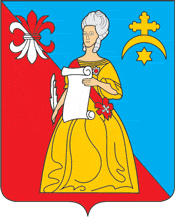 АДМИНИСТРАЦИЯгородского поселения «Город Кремёнки»Жуковского района Калужской областиПОСТАНОВЛЕНИЕ__15.01.2019г___                      						                        №__7-п_г.КремёнкиВ соответствии с Федеральным законом от 06.10.2003 N 131-ФЗ "Об общих принципах организации местного самоуправления в Российской Федерации", Федеральным законом от 12.01.1996 N 7-ФЗ "О некоммерческих организациях", Уставом городского поселения «Город Кременки» , на основании  Решения Городской Думы городского поселения «Город Кременки» от 31.10. 2017 г.№ 51 «Об утверждении порядка принятия решений об установлении (изменении) тарифов на услуги, предоставляемые муниципальными предприятиями и учреждениями, и работы, выполняемые муниципальными предприятиями и учреждениями»  в целях повышения контроля за полнотой сбора средств за платные услуги ПОСТАНОВЛЯЕТ:Изложить п.2.4 «Положения о порядке оказания платных услуг муниципальным казенным учреждением культуры «Кремёнковский Городской Дом Культуры» (приложение к  Постановлению от 13.11.2018г. №141-П) в следующей редакции:«Получатель платных услуг обязан написать письменное заявление на имя Главы Администрации ГП «Город Кремёнки» с просьбой согласовать заключение договора  на оказание платных услуг. При получении согласия Главы Администрации ГП «Город Кремёнки» оплатить оказываемые платные услуги в порядке и в сроки, указанные в договоре, и в соответствии с законодательством Российской Федерации получить документ, подтверждающий оплату услуг.»Настоящее Постановление вступает в силу со дня его официального опубликования.Контроль за выполнением настоящего Постановления возложить на заместителя Главы администрации ГП "Город Кременки" по экономическому развитию и управлению имуществом и заместителя Главы администрации ГП "Город Кременки" по финансам - главного бухгалтера в части их касающейся.Глава администрации городского поселения «Город Кремёнки»                                                Т.Д. Калинкина  